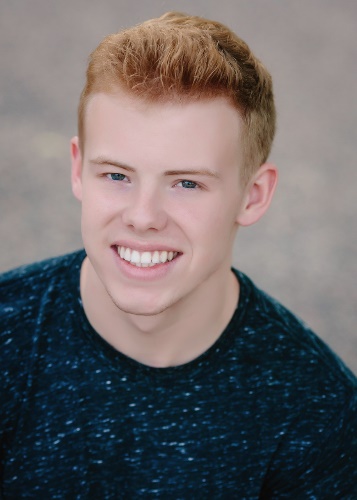 Hello, my name is Andrew Hyde, and currently a senior attending Wayzata high school. I am a level 10 competitive gymnast from MHG coached by Doug Price and Mike Morse. During high school I have also participated in baseball and cross country and after graduation I hope to study civil engineering at the University of Minnesota.  I did many different sports in my childhood, and I was alright in a few of them, but I never had quite the interest for anything but gymnastics. I was always ready to go to classes and later on team practice. Even as a kid, I knew I loved the sport of gymnastics, and I wanted to go as far it could take me.Favorite Food: SteakI’ve won all-around at State three times over the years, and I’m a three-time JO National qualifier. I’ll also be competing for the University of Minnesota gymnastics team next season.Favorite Gymnastics event/skill : Pommel horse/E flopBig thanks to my parents, my teammates and my coaches for helping me get to the level of gymnastics that I’m at today!Favorite color: Blue